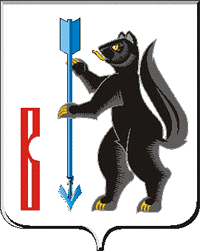 АДМИНИСТРАЦИЯГОРОДСКОГО ОКРУГА ВЕРХОТУРСКИЙП О С Т А Н О В Л Е Н И Еот 05.02.2021г. № 73г. Верхотурье О наделении Муниципального бюджетного учреждения «Дом молодежи» городского округа Верхотурский дополнительными полномочиями молодежного коворкинг-центра на территории городского округа ВерхотурскийВо исполнение постановления Правительства Свердловской области от 19.12.2019 № 920-ПП «Об утверждении государственной программы Свердловской области «Развитие системы образования и реализации молодежной политики в Свердловской области до 2025 года», постановления Администрации городского округа Верхотурский от 30.09.2019 № 799 «Об утверждении муниципальной программы городского округа Верхотурский «Развитие культуры в городском округе Верхотурский на 2020-2025 годы»,ПОСТАНОВЛЯЮ:1.Наделить Муниципальное бюджетное учреждение «Дом молодежи» городского округа Верхотурский дополнительными полномочиями молодежного коворкинг-центра городского округа Верхотурский.2.Утвердить положение о молодежном коворкинг-центре городского округа Верхотурский (прилагается).3.Директору Муниципального бюджетное учреждение «Дом молодёжи» городского округа Верхотурский В.А. Григорьевой обеспечить функционирование молодежного коворкинг-центра городского округа Верхотурский в соответствии с прилагаемым Положением.4.Опубликовать настоящее постановление в информационном бюллетене «Верхотурская неделя» и разместить на официальном сайте городского округа Верхотурский.5.Контроль исполнения настоящего распоряжения возложить на заместителя главы Администрации городского округа Верхотурский по социальным вопросам Бердникову Н.Ю. Главагородского округа Верхотурский                                                        А.Г. Лиханов